(Date)(1) County Child Health Notes  Promoting early identification and partnerships between families, primary health care providers & the community.Distributed by: (2)Contributors: the University of Washington, Center on Human Development & Disability (CHDD) & the Washington State Department of Health (DOH). Issue author and editor: Sophie Lu, MN, ARNP, Developmental Pediatric Nurse Practitioner, UW CHDD. Reviewers: Samuel Zinner, MD Professor, Pediatrics, UW, Seattle. Emily Winn, DNP, ARNP, PPCNP-PC, PMHS, Woodcreek Pediatrics - Mary Bridge Children’s.Attention-Deficit/Hyperactivity Disorder (ADHD)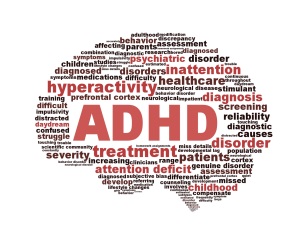 Attention-Deficit/Hyperactivity Disorder (ADHD) is the most common neurodevelopmental disorder in the pediatric population, with an estimated prevalence of 7-8%.  The median age at diagnosis is 7 years.  ADHD is more than twice as likely to be diagnosed in males than in females.  Additionally, 6 in 10 children with ADHD have “complex ADHD”, characterized as ADHD plus one or more other identified medical, psychiatric, developmental/learning co-occurring conditions that adversely affect their functioning at home, school, with peers, and in the community.  Two clinical practice guidelines are now available to guide primary care and subspecialty clinicians in identifying, diagnosing, and managing ADHD and complex ADHD, including an updated ADHD guideline by the American Academy of Pediatrics (AAP) published in October 2019, and a complementary Complex ADHD guideline by the Society for Developmental & Behavioral Pediatrics (SDBP) published in February 2020.What to Consider in Your PracticeWho should be evaluated?Any child or adolescent age 4 to 18 years who presents with 1) academic or behavioral problems and 2) symptoms of inattention, hyperactivity, or impulsivity.  Children under 4 or over 12 years who first present with symptoms may have Complex ADHD and require special consideration.  ADHD runs in families, therefore, particular early and frequent attention to children with a family history of ADHD is warranted. Genetics is a big part of the story, but not the whole story.  For example, among identical twins, when one twin has ADHD, then there is a 55-90% chance that the other twin does too.  The child of a parent with ADHD has a 25% chance of having ADHD as well.Criteria and DiagnosisDiagnosis is based on DSM-5 criteria requiring a persistent pattern of inattention and/or hyperactivity–impulsivity that interferes with functioning or development.There are 4 dimensions/subtypes of ADHD identified in the DSM-5:Clinical Presentation—frequent patterns:Preschool age: hyperactive; impulsive; inflexible; may be aggressive with peersElementary school age: struggles with listening in class; poor organizational skills; struggles with social interaction; difficulty functioning independentlyAdolescence: struggles with learning, attention, and executive functioning; may find academic demands overwhelmingThe symptoms must occur in at least 2 settings (e.g., home, school, daycare).  Information can be obtained from reports from parents/guardians, the child (if developmentally appropriate), teachers, other school personnel, and mental health clinicians who are involved in the child’s or adolescent’s care.A descriptive summary list of ADHD rating scales can be found at CHADD’s Clinical Practice Tools.  The NICHQ Vanderbilt Assessment Scale can be downloaded from the AAP ADHD Resource Toolkit.Sleep and ADHDPoor sleep quality or an inadequate amount of sleep can manifest as inattention, impulsiveness, hyperactivity, and oppositional behaviors in children without ADHD.Sleep problems also commonly occur in children with ADHD.  One study revealed that children with ADHD have higher rates of daytime sleepiness compared to children without ADHD. Another study found that 50% of children with ADHD had signs of sleep-disordered breathing, compared to 22% of children without ADHD.It’s essential to evaluate for sleep behaviors when evaluating for ADHD and when providing ADHD management.TreatmentChildren ages 4-6 yearsThe first line of ADHD treatment is parent training in behavior management.  If available, school-based behavioral interventions may also be implemented.  When behavioral interventions do not provide significant improvement and the child continues to have serious problems, methylphenidate may be used.Children and adolescents ages 6-18 yearsThe primary treatments include FDA-approved medications for ADHD along with parent training in behavior management and/or behavioral classroom interventions.School-based behavioral interventions are typically designed and monitored through an Individualized Education Program (IEP) and/or a Section 504 plan.What’s New in the Updated Clinical Practice Guidelines?The AAP diagnosis and management recommendations are similar to those of its previous guideline version, published in 2011.  However, the new AAP guideline highlights the most common co-occurring conditions and emphasizes screening for them. Many of these conditions share ADHD symptoms, which can make them difficult to detect and diagnose.  Because the management for ADHD differs from the management for these conditions, it is crucial to screen at the time of initial evaluation and periodically thereafter.  The SDBP Complex ADHD guideline provides more specific direction.  Co-occurring examples include:Spotlight on Equity: Racial and Ethnic Health DisparitiesADHD prevalence appears to be the same across ethnic groups, yet African-American and Latinx children are less likely to be diagnosed than non-Latinx white children.The response to pharmacologic treatment also appears to be the same for African-American, Latinx, and non-Latinx white children.  However, African-American and Latinx children are less likely to receive ADHD treatment.Some of the influencing factors to these disparities are: financial and language barriers, cultural views regarding ADHD behaviors, and parental views and practices.Primary care providers (PCPs) must understand these disparities and approach families with cultural humility in providing care.  The Cultural Formulation Interview (CFI) is a clinical tool available to help clinicians diagnose and treat individuals using person-centered, culturally respectful communication. ADHD/I: primarily inattentive presentation ADHD/HI: primarily hyperactive-impulsivepresentationADHD/C: combined (inattentive + hyperactive-impulsive) presentationADHD other specified and unspecified ADHDSpecial Needs Information and ResourcesSpecial Needs Information and ResourcesSpecial Needs Information and ResourcesLocal:(3) (4)(5)(6)Regional:Advancing Integrated Mental Health Solutions (AIMS) Centerhttps://aims.uw.edu/targeted-condition/adhd Regional:WithinReach Family Health Hotline1-800-322-2588, 1-800-833-6388 TTDhttp://www.parenthelp123.org/  Spanish:  http://www.parenthelp123.org/es/ Regional:Parent to Parent Support Programs of Washington1-800-821-5927https://arcwa.org/index.php/getsupport/parent_to_parent_p2p_programsNational:Understood.org - Understanding ADHD in Your Childhttps://www.understood.org/en/learning-thinking-differences/child-learning-disabilities/add-adhd/adhd-in-children AAP ADHD Resource Toolkit for Clinicianshttps://www.aap.org/en-us/pubserv/adhd2/Pages/kit/data/assessdxframe.htmlU.S. Department of Education: Teaching Children With Attention Deficit Hyperactivity Disorder: Instructional Strategies and Practiceshttps://www2.ed.gov/rschstat/research/pubs/adhd/adhd-teaching_pg4.htmlCenters for Disease Control and Prevention (CDC) ADHDhttps://www.cdc.gov/ncbddd/adhd/index.htmlChildren and Adults with Attention-Deficit/Hyperactivity Disorder (CHADD)https://chadd.org/ (general website)https://chadd.org/for-professionals/clinical-practice-tools/ (clinical practice tools)ReferencesAlvarado, C., & Modesto-Lowe, V. (2017). Improving Treatment in Minority Children With Attention Deficit/Hyperactivity Disorder. Clinical Pediatrics, 56(2), 171–176. https://doi.org/10.1177/0009922816645517Barbaresi WJ, Campbell L, Diekroger EA, Froehlich TE, Liu YH, O’Malley E, Pelham WE Jr, Power TJ, Zinner SH, Chan E. Society for Developmental and Behavioral Pediatrics Clinical Practice Guideline for the Assessment and Treatment of Children and Adolescents with Complex Attention-Deficit/Hyperactivity Disorder. Journal of Developmental & Behavioral Pediatrics. 2020;41:S35-S57. https://doi.org/10.1097/DBP.0000000000000770Centers for Disease Control (CDC). Data and Statistics About ADHD. https://www.cdc.gov/ncbddd/adhd/data.htmlChildren and Adults with Attention-Deficit/Hyperactivity Disorder (CHADD). ADHD and Sleep Disorders. https://chadd.org/about-adhd/adhd-and-sleep-disorders/Coker, T. R., Elliott, M. N., Toomey, S. L., Schwebel, D. C., Cuccaro, P., Emery, S. T., Davies, S. L., Visser, S. N., & Schuster, M. A. (2016). Racial and Ethnic Disparities in ADHD Diagnosis and Treatment. Pediatrics, 138(3), 1–9. https://doi.org/10.1542/peds.2016-0407Lecturio Medical. (2018, March 14). Attention-Deficit/Hyperactivity Disorder (ADHD) – Pediatrics [Video]. https://youtu.be/9ZUaDIxHqT4Morgan, P. L., Staff, J., Hillemeier, M. M., Farkas, G., & Maczuga, S. (2013). Racial and Ethnic Disparities in ADHD Diagnosis From Kindergarten to Eighth Grade. Pediatrics, 132(1), 85–93. https://doi.org/10.1542/peds.2012-2390National Sleep Foundation. ADHD and Sleep. https://www.sleepfoundation.org/articles/adhd-and-sleepWolraich ML, Hagan JF, Allan C, et al; Subcommittee on Children and Adolescents with Attention-Deficit/Hyperactive Disorder. Clinical Practice Guideline for the Diagnosis, Evaluation, and Treatment of Attention-Deficit/Hyperactivity Disorder in Children and Adolescents. Pediatrics. 2019;144(4):e20192528. (2020). Pediatrics, 145(3). https://doi.org/10.1542/peds.2019-3997